Greater Thousand Islands Literacy Council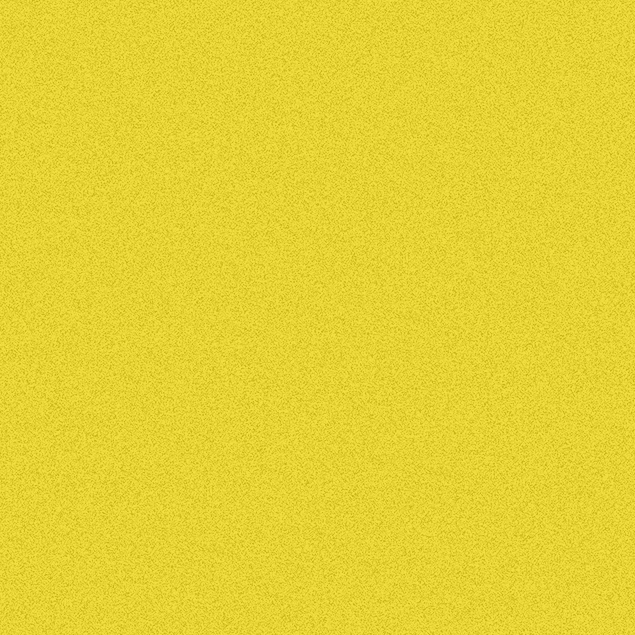    www.gtilc.weebly.com			www.nysreading.org  Follow us on Facebook:		Follow us on Facebook:  The Greater Thousand 		New York State Reading  Islands Literacy Council          	Association		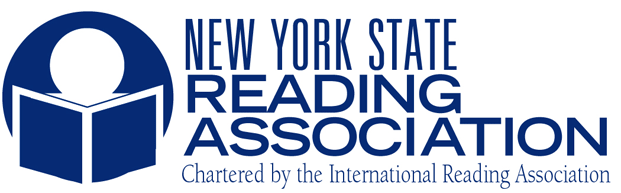 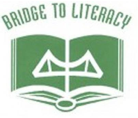 State & Local Dual MembershipThe New York State Reading Association is an affiliate of the International Literacy Association composed of more than 20 local reading councils having a total membership of over 1,700 educators from across New York State.The organization includes classroom teachers, librarians, reading specialists, parents, college educators, and researchers. Each year, educators from across the state come together at the annual conference. Throughout the duration of the conference, there are discussion groups, workshops, and featured speakers from around the country.In addition to putting on an annual conference, NYSRA has two publications, acts as an advocate for literacy issues, and supports various committees that deal with a variety of issues.The Greater Thousand Islands Literacy Council(GTILC) is an organization made up of teachers and administrators from Jefferson and Lewis counties who are involved and interested in promoting literacy through professional interaction as well as community service. Why not join us today?Goals of GTILCTo provide and promote literacy experiences for parents and students within the community.To encourage members to become more involved in professional development.To keep members informed of the educational resources, which are available through the International Literacy Association and the New York State Reading Association.To foster partnerships with other organizations in our community to provide needed community services.Rewards of MembershipDual Membership with GTILC(www.gtilc.weebly.com) and New York State Reading Association(NYSRA)(www.nysreding.org). Check this out.You can satisfy part of the Teaching Standards like ElementVII.4.A - accesses professional memberships and resources. Also by going to our workshops you are working on Element VII.2.B - engaging in professional growth, Element VII.2.4.B - expanding knowledge base, and Element VI.1.D - completing training to comply with state and local requirements.By joining by Dec. 1, your name will go in a raffle for a basket of books!!!Greater Thousand Islands Literacy Council2018-2019 OfficersPresident: Judy Ehrensbeck(judy@ehrensbeck.com)Vice-President: Kristen Bush(kbush@carthagecsd.org)Membership Chair: Sharon Kelly(shar17@frontiernet.net)Secretary: Erin Mayne(maynee892@gmail.com)Treasurer: Rhonda Biggers(biggersr@ticsd.org)AdvisorsPriscilla Patenaude - Jeff- Lewis Teacher CenterHope Marston - AuthorGTILC Calendar of Events for 2018-19October 18th:  Best Books to Read Aloud  A group of our local library media specialists and teachers will present their top ten lists of the best books to read aloud to your students this school year.  Books for all grade levels will be presented and there will be a light dinner provided at the Jeff-Lewis Teacher Center.  This is our membership drive, so encourage colleagues to join us! To register contact judy@ehrensbeck.com.October 28-29: NYSRA Conference The annual NYSRA Conference-Exploring Literacy, Growing Creative Minds will take place on October 29 & 29 in Syracuse.  Featured speakers will include: Gravity Goldberg, Enrique Feldman, and Commissioner Elia.  We will also have authors Bruce Coville, Amy VanDerwater, Sally Walker, Jason Chin, and many others attending.Check it out at www.nysreading.org/conference/2018.November 5: Sip and Paint Join the Thirsty Painters as they lead us through an art project.  Sip your favorite beverage and enjoy the company of your fellow GTILC members and enjoy a relaxed evening at The Central Hotel in Glenfield.  $50 fee includes painting materials and donation to GTILC.November 16th: Author Dinner Join us for an evening with author/illustrator Matt McElligott.  Time and place to be announcedDecember: Writing Contest announced The theme for this year’s writing contest and information for entering will be shared with our members and we encourage you to have your students participate in the contest.Spring: Book Club Members are asked to join our Book Club.  We will select a title in the fall and set up a schedule to meet throughout March and AprilMarch: Newspapers in Education  A local Newspapers in Education representative will share the latest in what our local newspapers have to offer.April: Author Reception and Awards Ceremony for Writing Contest The top three student writers in each grade level will be invited to attend with the first place winners reading their stories.  This will be held at Case Middle School in Watertown.May: Literacy on Tap GTILC members will come together to discuss current literary topics while enjoying their favorite beverage and some light snacks..Check for updates and specifics on the GTILC website: www.gtilc.weebly.comThe Greater 1000 Islands Literacy Council and the New York State Reading Association Membership Application NYSRA Council #35125
Note: All options include dual membership in both GTILC and NYSRA. Please Circle one: *Regular Dual Membership ($22.00)			*New Teacher Membership (Free/Attach*Full Time College Student Membership 		letter from supervisor confirming first(Free /Attach letter from your advisor 		year teaching status).confirming full-time student status).			*Retired Teacher Membership ($18.00) 								*Building Contact Membership ($18.00)NEW OPTION - If you have 5 or more people from your school district you can apply together and it will only cost you $20 a person. Please fill out a separate form for each person and staple together.							LastName:_________________________________________________________________________ FirstName: _________________________________________________________________________ Position: ___________________________________________________________________________ School: ____________________________________________________________________________ HomeAddress: ______________________________________________________________________ ____________________________________________________________________ Phone (home): ________________________________________(work):___________________________________Email: _______________________________________________________________________________________ Are you a member of the International Literacy Association? (circle one) Yes or No?
Member #: _________________________ ___________Expiration Date: ________________________________ What kind of activities are you interested in seeing GTILC present?   ____________________________________         ___________________________________________________________________________________________Are you interested in helping out at an activity? (circle one) Yes or No? If “yes”, which activity (or activities)? ________________________________________________________________________________________________ Are you interested in being on our Board or holding an office? (circle one) Yes or No?      Submit your membership form and check payable to “GTILC” by October 31, 2018 to your building contact or to: Sharon Kelly, 6058 Number 4 Rd., Lowville, NY 13367 Questions? Contact: shar17@frontiernet.net 